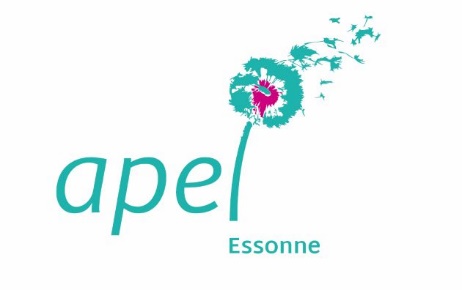 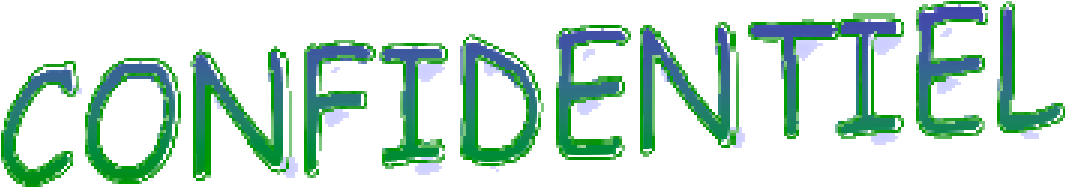 DOSSIER DE SOLIDARITE INDIVIDUELLE ANNEE 2020-2021La demande d’aide ponctuelle doit être faite au plus tôt, dès la rentrée si possible.L’octroi de la subvention est subordonné au règlement de la cotisation de l’Apel.TOUT DOSSIER A UN CARACTERE STRICTEMENT CONFIDENTIEL.De ce fait, il est à adresser à l'Apel Essonne :@ :apeldepartementale.essonne@gmail.comSeules les personnes soussignées et la commission pourront faire l’étude de cette demande. Dates et signatures obligatoires :FONCTIONNEMENT DE LA COMMISSION SOLIDARITECette commission soutient les adhérents des Apel pour aider ponctuellement les enfants de nos familles.Objet d’une demande individuelleFamille demandant une aide ponctuelle pour les frais de scolarité UNIQUEMENT suite à une perte de revenus : chômage, deuil, séparation, longue maladie.Les dettes de scolarité d’une année précédente ne pourront faire l’objet d’une demande d’aide. En raison du nombre de demandes des années précédentes, seule une demande par cycle (primaire, collège, lycée) et par enfant ne pourra être acceptée.Par exemple : une famille qui fait une demande pour son aîné alors qu’il est en primaire, ne pourra en refaire une pour son cadet en primaire. De même, une famille qui fait une demande pour son aîné en primaire, ne pourra en faire une autre pour lui au collège. Règlement de la commissionL’entraide prévaut dans nos établissements. C’est pourquoi il vous est demandé d’être précis et sincère. Chaque entité doit contribuer à l’effort : engagement au règlement des dettes de la famille et aide de l’O.G.E.C. Le dossier doit être argumenté, complet, signé et daté par toutes les parties.La commission se réunit régulièrement. Le versement de l’aide individuelle est subordonné au règlement de la cotisation Apel ESSONNE avant le 15 Février de l’année scolaire en cours par l’Apel locale.Le paiement est adressé uniquement à l’organisme de gestion de l’établissement et uniquement au profit de la scolarité de l’enfant.Tout dossier incomplet ou avec des justificatifs illisibles
et/ou périmés sera refusé.Nous vous rappelons que pour présenter le dossier l’APEL locale doit être à jour de ses statuts (moins de 5 ans), de ses paiements de cotisations et avoir fourni les listings (CA et Adhérents) de l’année en cours. Sont OBLIGATOIRE : MOTIVATION et MONTANTMotivation : possibilité de joindre un courrier sur papier libreMontant sollicité à compléter impérativement :Montant d’aide demandé la famille (A COMPLETER IMPERATIVEMENT) :	Cela doit correspondre à la dette restant pour l’année scolaire.Montant accordé par l’O.G.E.C. (A COMPLETER IMPERATIVEMENT) :Cela peut être une gratuité de cantine ou autre prestation annexe mais indispensable à la scolarité.Montant accordé par l’Apel locale (A COMPLETER IMPERATIVEMENT) :Si l’Apel locale ne dispose pas d’une ligne budgétaire dédiée, peut être égal à zéro.* décision complétée par la commission SOLIDARITE de l’Apel Essonne Pièces à joindre pour chaque dossier individuel(en fonction de la situation du demandeur)Obligatoire et lisiblesPhotocopie de l’intégralité du livret de famille tenu à jourPhotocopie recto verso de la carte nationale d’identité ou de la carte de séjour en cours de validité du demandeurPhotocopie du dernier avis d’imposition ou de non - imposition (n-2) completFacture(s) de scolaritéCopie du dernier bulletin de salaire de chaque personne salariée ou de tout justificatif de ressourcesPhotocopie de la quittance de loyer, des factures EDF/GDF, téléphones (y compris portables), autres abonnements (câbles, chaînes payantes, salle de sport…) Le cas échéant, copie :Attestation de versement des prestations familiales – CAFDe tout justificatif précisant la situation matrimoniale (divorce, séparation en cours…)De la décision du versement de la pension alimentaire (montant)Attestation (datant de moins d’un mois) de l’employeur indiquant la nature du contrat de travail ou fiche de paieDu dernier avis de paiement de Pôle EMPLOIÉchéancier d’emprunt(s) A compléteret à signerChef d’établissementPrésident d’Apel localePrésident d’O.G.E.C.FamilleNomsDatesSignaturesDates à respecter impérativement1ère session2ème session3ème sessionDate de remise des dossiers18/12/202012/02/202101/06/2021Date des commissions solidarité14/01/202102/03/202118/06/2021ETABLISSEMENT ETABLISSEMENT CHARGES MENSUELLES CHARGES MENSUELLES CACHETCACHETScolaritéCACHETCACHETLoyer ou emprunt CACHETCACHETPension alimentaire CACHETCACHETEnergie (EDF/GDF…) et Eau  NOM du contact Téléphones, Internet et autres abonnementsN° tél contact TOTAL MENSUELFAMILLES RESSOURCES MENSUELLESRESSOURCES MENSUELLESNOM du demandeur :Salaire net demandeurPrénom du demandeur :Salaire net conjointNOM de l’enfant objet de la demande :Travailleur indépendant demandeurPrénom de l’enfant objet de la demande :Travailleur indépendant conjointAdresse du demandeur :Allocations familialesAssedicBourseN° téléphone du demandeur :Allocation Adulte HandicapéNombre de personnes au foyer :Pension alimentaireSituation de la famille (rayer la mention inutile) : union libre, mariée, monoparentale, recomposéeRetraite demandeurNombre d’enfant(s) du demandeur :Retraite conjointAnnée(s) de naissance de(s) enfants :PensionDate d'entrée dans l’établissement :RMIProfession du demandeur :Autres revenusProfession du conjoint :TOTAL MENSUELMontant accordé* par l’Apel EssonneACCEPTE *REFUSE *DateChèque expédié le Chèque expédié le 